Проект для детей подготовительной группы«Хоровод снежинок»Подготовила: воспитатель Сидорова Е.В.Вид проекта: творческийУчастники проекта: дети, воспитатель, родителиПродолжительность проекта: краткосрочный, 3 неделиСроки реализации: 29.11.2021 – 17.12.2021Актуальность:Новый год – особый праздник, который с особым трепетом вспоминают взрослые, и который с особым нетерпением ждут дети. У большинства детей Новый год – любимый праздник. Это праздник с пушистым белым снегом за окном, запахом еловых веток, сверканием разноцветных игрушек и мишуры, обязательным фейерверком, подарками, а также с нарядным Дедом Морозом и красавицей Снегурочкой. В течение месяца до Нового года дети начинают думать о дедушке Морозе, ждут подарков.Но как показывает практика, дети мало знают о зарождении традиции празднования Нового года. Что такое «Новый год»? Кто его придумал? Какие деревья наряжают? Какие бывают новогодние украшения? Для чего они нужны? Какие подарки принято дарить? Разобраться в этом поможет работа, осуществляемая в ходе реализации проекта «Хоровод снежинок».В ходе проектной деятельности дети знакомятся с традициями русского народа праздновать Новый год, с историей возникновения праздника на Руси, упражняются в умении классифицировать, сравнивать и обобщать, что способствует их умственному развитию. В процессе чтения художественных произведений мы знакомим детей с творчеством разных авторов, закрепляем знания о жанрах художественных произведений, обогащаем словарный запас, развиваем эмоциональную сферу. Изготовление новогодних украшений способствует развитию мелкой моторики, творческого воображения, аккуратности, самостоятельности, воспитывает стремление к взаимопомощи.Время новогодних праздников – это время доброй сказки, которая приходит в конце каждого года с наступлением зимних холодов. Реализация проекта «Хоровод снежинок» помогает детям окунуться в атмосферу праздника, встретить Новый год с чувством радости и в предвкушении сказочного торжества.Цели проекта:обогатить представления детей о новогоднем празднике;изготовить новогодние украшения к празднику;украсить помещение группы.Задачи проекта:закреплять умения детей изготавливать новогодние украшения разными способами;способствовать развитию мелкой моторики пальцев рук;совершенствовать навыки самостоятельной и коллективной работы;развивать творческое воображение;обогащать и развивать активный словарь детей, увеличивать объем знаний по данной теме;привлекать родителей к совместной деятельности со своими детьми;воспитывать чувство уважения к обычаям нашего народа.Предполагаемый результатЗнание традиций, связанных с празднованием Нового года.Активное участие детей в подготовке к празднику и его проведению.Знание художественных произведений на новогоднюю тематику.Проявление интереса к просмотру «добрых, старых» мультфильмов про Новый год.Развитие воображения.Проявление самостоятельности и коллективизма в изготовлении поделок и подарков.Стремление помогать друг другу.Умение изготавливать новогодние украшения разными способами.Развитие мелкой моторики пальцев рук.Обогащение словарного запаса детей по теме «Новый год».Заинтересованность родителей в совместной деятельности со своими детьми.Необходимые материалы и инструментыЦветная бумагаГофрированная бумагаКартонАльбомные листыКисточки для клея и красокНожницыНиткиАкварельные краски и карандашиКлей ПВАПодготовительный этапЦель этапа: определить тему работы, цели, подобрать информацию, совместно с детьми составить план работы, определить задания для реализации данного проекта, выбрать необходимый материал для изготовления.Итоговый продукт: переход в творческий этапТворческий этапЦель этапа: изготовление с детьми новогодних украшений для группы. Привлечение родителей к участию в украшении группы (помочь вырезать снежинки).Итоговый продукт: новогодние гирлянды, игрушки, снежинки разных видов, новогодние композиции, Зима-волшебница (для украшения стены), поздравительные открытки для родителейМероприятия1 неделяПонедельникЧтение сказки «Морозко»Беседа на тему «Кто приходит на Новый год»Рисование на тему «Новогодняя елочка»ВторникРазучивание стихотворения Я. Акима «Первый снег»Конструирование из бумаги «Снежинки-смешинки»СредаПросмотр мультфильма «Снегурочка»Конструирование из бумаги «Снежинки-смешинки» (продолжение)ЧетвергЧтение словацкой сказки «Двенадцать месяцев»Конструирование из бумаги «Зима в нашем посёлке»ПятницаЗагадывание загадок о зиме, о Новом годе.Изготовление новогодних украшений «Снежинки-балеринки»2 неделяПонедельникД\и «Посчитай елочки»Изготовление новогодних украшений «Такие разные снежинки»ВторникЧтение сказки П. Бажова «Серебряное копытце»Оригами «Ёлочка»СредаПросмотр мультфильма «Дед Мороз и лето»Оригами «Ёлочка» (продолжение)ЧетвергС\р игра «Магазин игрушек»«Новогодние раскраски»ПятницаЧтение сказки С. Козлова «Как ослик, ежик и медвежонок Новый год встречали».Вырезание снежинок для украшения группы.3 неделяПонедельникРазучивание стихотворения М.Пожаровой «Зима-волшебница»Украшение стены групповой комнаты «Зима-волшебница» (предложить родителям продумать композицию)ВторникД\и «Сделай снеговика»Украшение стены групповой комнаты «Зима-волшебница» (продолжение)СредаПодвижная игра «Два Мороза»Новогодние гирляндыЧетверг.Беседа на тему «Правила поведения с опасными предметами (хлопушками, бенгальские свечи)»Изготовление поздравительной открытки для родителейПятницаОценка детьми результатов своего труда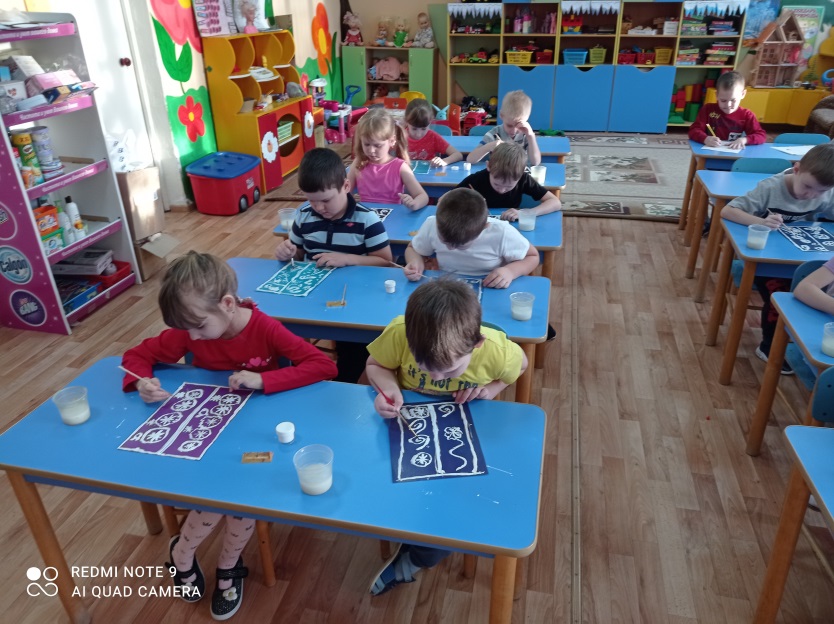 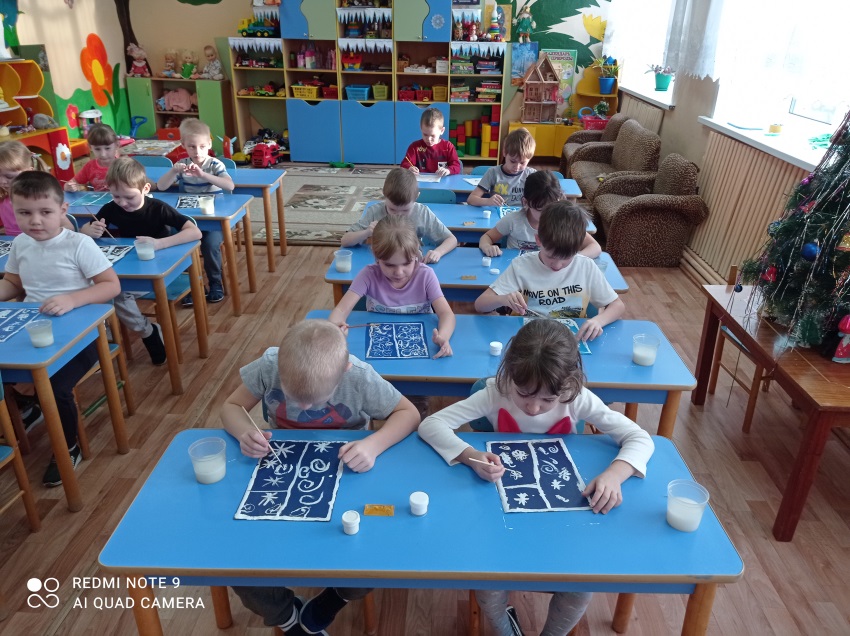 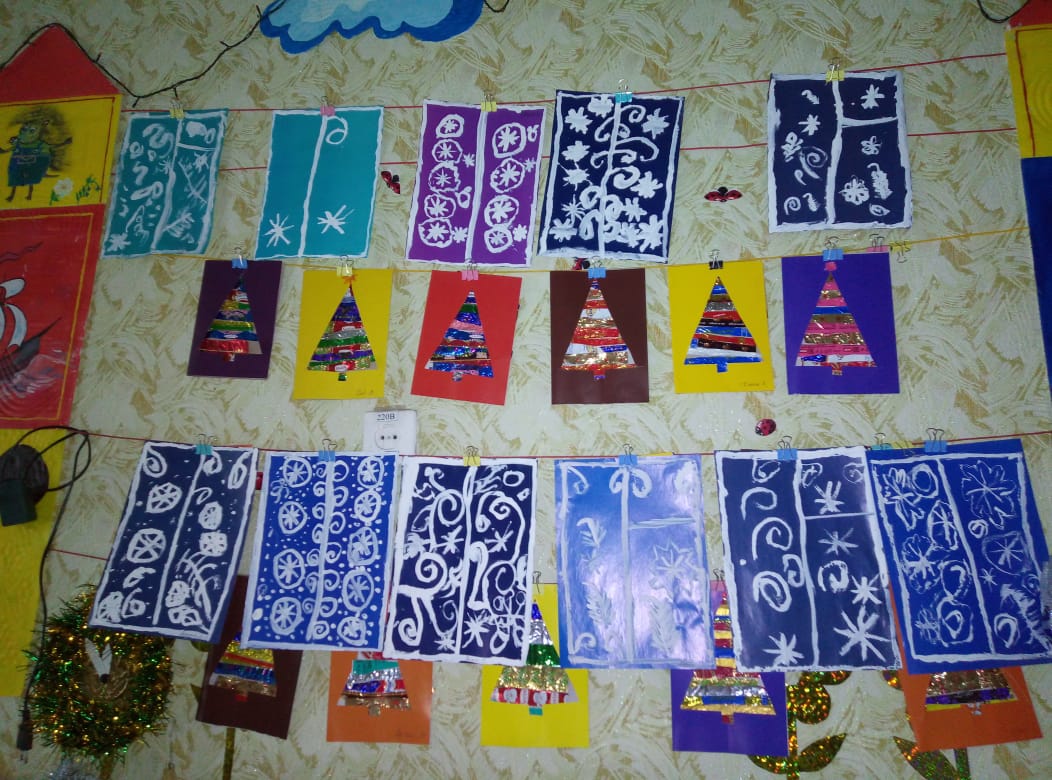 